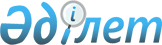 Облыс әкімиятының "Бастауыш және орта кәсiптiк бiлiм беру оқу орындарында мамандарды даярлаудың 2005-2006 оқу жылына арналған мемлекеттiк бiлiм беру тапсырысын бекiту туралы" 2005 жылғы 26 мамырдағы N 171 қаулысына өзгерістер мен толықтырулар енгізу туралы"
					
			Күшін жойған
			
			
		
					Маңғыстау облысы әкімиятының 2006 жылғы 15 наурыздағы N 75 қаулысы. Маңғыстау облысының әділет департаментінде 2006 жылғы 31 наурызда N 1940 тіркелді. Күші жойылды - Маңғыстау облысы әкімдігінің 2012 жылғы 11 шілдедегі № 01-30-1018 хатымен      Ескерту. Қолданылу мерзімінің аяқталуына байланысты қаулының күші жойылды - Маңғыстау облысы әкімдігінің 2012.07.11  № 01-30-1018 хатымен. 



      "Нормативтік құқықтық актілер туралы" Қазақстан Республикасының  Заңына сәйкес, облыс әкімияты  ҚАУЛЫ ЕТЕДІ: 

      1. Облыс әкімиятының "Бастауыш және орта кәсiптiк бiлiм беру оқу орындарында мамандарды даярлаудың 2005-2006 оқу жылына арналған мемлекеттiк бiлiм беру тапсырысын бекiту туралы" 2005 жылғы 26 мамырдағы N 171  қаулысына (N 1911, "Маңғыстау" газетінің 2005 жылғы 28 маусымдағы N 113 санында жарияланған) мынадай өзгерістер мен толықтырулар енгізілсін: 

      1) қаулының қосымшасында "Баутино п.Маңғыстау политехникалық колледжі" деген 6 бөлім мынадай мазмұндағы жолмен толықтырылсын:       "Жиыны" жолындағы - "200" деген сан "225" ауыстырылсын;      

      2) "Маңғыстау политехникалық колледжiнiң филиалы" деген 7 бөлімдегі мына жол: алынып тасталсын; 

      "Жиыны" жолындағы - "100" деген сан "75" ауыстырылсын; 

      3) "Жаңаөзен мұнай және газ колледжi" деген 9 бөлімдегі мына жол:  алынып тасталсын; 

      "1814002 - Мұнай және газ кенорындарының геологиясы және барлау" деген жолдағы "25" деген сан "50" санына ауыстырылсын. 

      2. "Облыс әкімиятының "Бастауыш және орта кәсiптiк бiлiм беру оқу орындарында мамандарды даярлаудың 2005-2006 оқу жылына арналған мемлекеттiк бiлiм беру тапсырысын бекiту туралы" 2005 жылғы 26 мамырдағы N 171 қаулысына толықтыру мен өзгерістер енгізу туралы" облыс әкімиятының 2005 жылғы 26 қазандағы N 303 қаулысының күші жойылды деп танылсын.  

      3. Осы қаулының орындалуын бақылау облыс әкiмiнiң орынбасары Г.С.Сейтмағанбетоваға жүктелсiн. 

      4. Осы қаулы жарияланған күнінен бастап қолданысқа енгізіледі.        Облыс әкімі                          Қ.Қөшербаев 
					© 2012. Қазақстан Республикасы Әділет министрлігінің «Қазақстан Республикасының Заңнама және құқықтық ақпарат институты» ШЖҚ РМК
				3002002 Автомобиль көлігіне техникалық қызмет көрсету, жөндеу және пайдалану 25 9 сынып қазақша 3 ж. 

6 а. 3002002 Автомобиль көлігіне техникалық қызмет көрсету, жөндеу және пайдалану 25 9 сынып қазақша 3 ж. 

6 а. 3925002 Мұнай және газды қайта өңдей технологиясы 25 11 сынып қазақша 2 ж. 

10а. 